        Bon de commande Date limite : Vendredi 25 mars 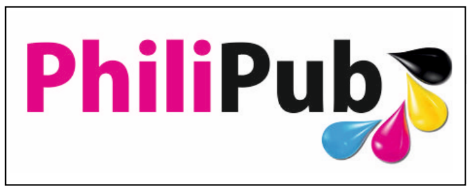 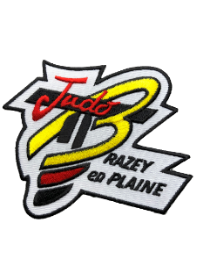 Nom : ………………………………………….  	Prénom : …………………………………….  									        Pour toutes questions ou renseignement :Mail : ……………………………………………………….									          Corentin : 07.82.66.46.87Tel : ………………………………………………………….          Nom / Prénom ou Initiale pour les gourdes personnalisables : …………………………………Guide des tailles :Enfant :                                                                                Femme :                                                    Homme :                                                                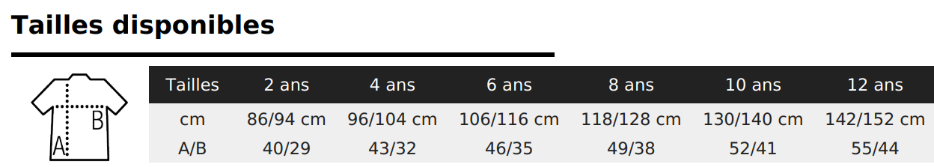 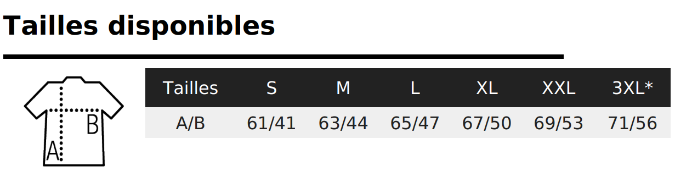 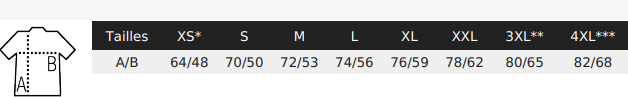 Article → CODEEx : TSB ou PC ou GOURDE BTaille M Prix unitaire 15Quantité 2Prix total 30Total : 